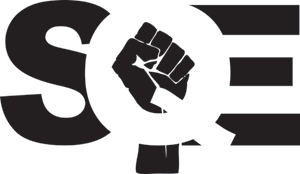 SQE: Fighting to Revitalize the CA Master Plan and Reclaim the CSUStudents for Quality Education (SQE) was formed in 2007-2008 by students in the California State University (CSU) system to build the student movement for accessible, affordable, quality public higher education.We are committed to the CA Master Plan for Higher Education and are devoted to preserving ethnic studies on our campuses, while ultimately working towards securing a fully-funded CSU that would eliminate the need for student fees. SQE recognizes that faculty working conditions are student learning conditions and believes that students, faculty and staff should govern the CSU. The CSU serves large numbers of students of color, students who are the first in their family to attend college, and students from working-class families. As students concerned with the current state of public education, we have a number of grievances about the huge steps backwards that the CSU has taken during the past 10 years, instead of fulfilling its mission to provide high quality education to the young people of California:When the CSU budget was cut during the recession, the burden was placed on the back of students, with tuition skyrocketing 283% since 2000 (far beyond the cost of inflation). Now, the Board of Trustees is proposing a “sustainability model” that will increase tuition annually, tied to inflation. We cannot afford any more fees, and we should not have to do so. Join us in opposing this plan, which will not sustain an affordable, accessible CSU.  In addition to consistently increasing student fees, the CSU administration has: Dramatically increased the hiring of faculty into part-time and temporary positions rather than tenure positions, which undermines the stable educational environment that students need to succeed.Cut classes and ended expansion opportunities related to ethnic studies, multicultural and gender studies, and visual and performing arts programs.Failed to retain faculty who are representative of the student population’s demographic and/or the demographics of California. Failed to align itself with a national free higher education movement, instead leading the institution away from its core principles of accessibility, high quality instruction, and service to all California residents. STAND UP FOR YOUR EDUCATION: Find your local SQE chapter at www.csusqe.org and get involved today!